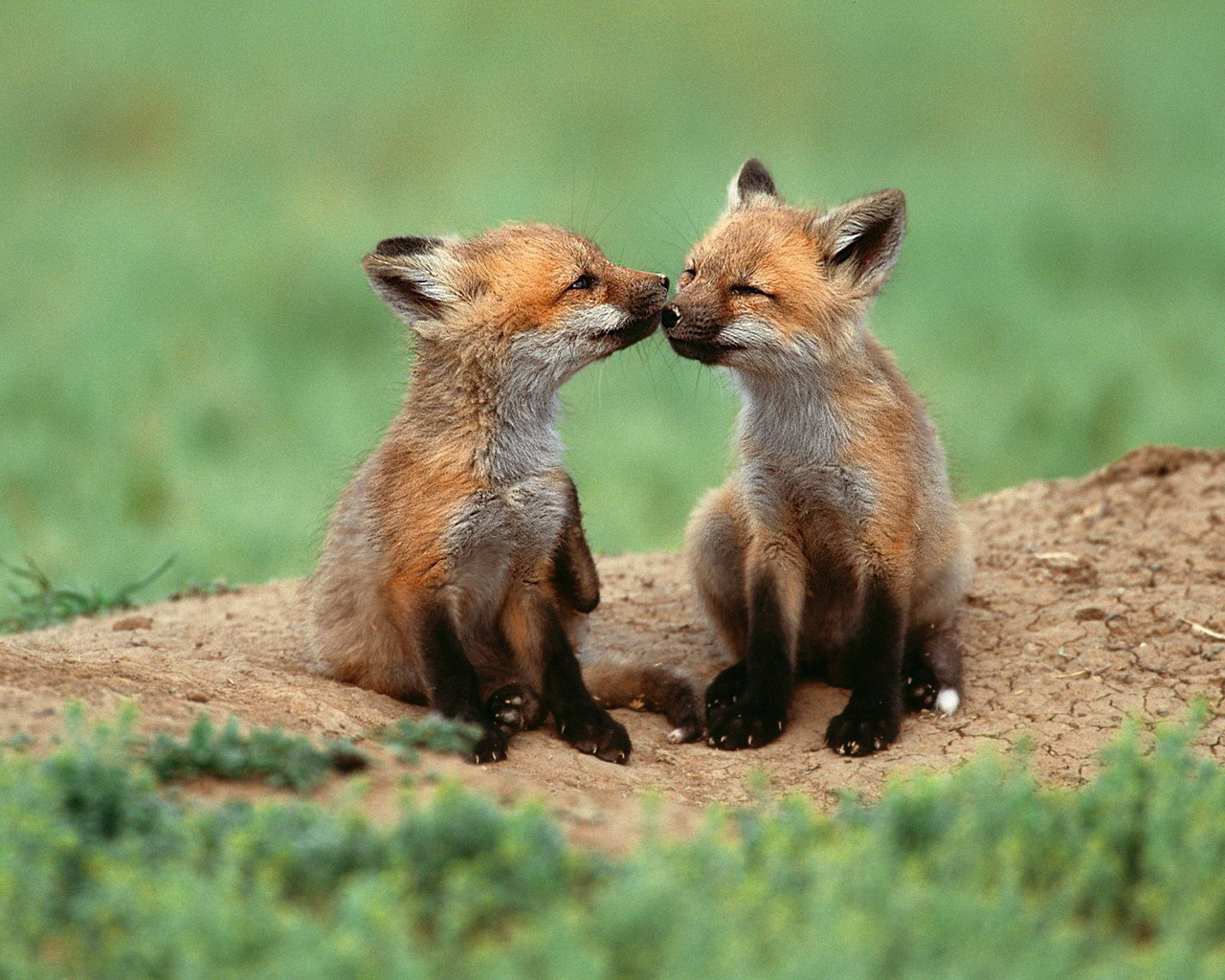 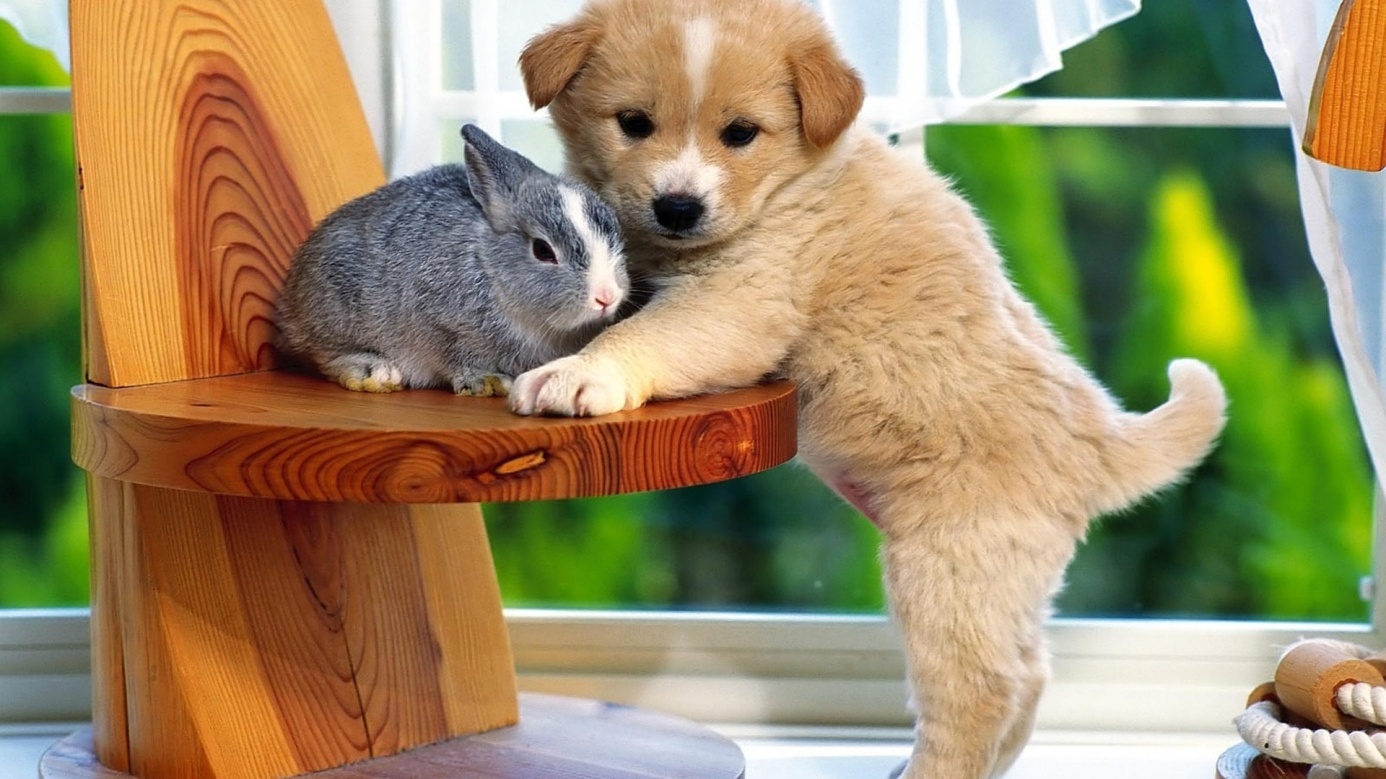                                              Plán činnosti – březen 2022 Upozornění!1) Do pondělí 4. 4. 2022 můžete odevzdat ve třídách výtvarné dílo dětí k tématu z knih „Pohádkového putovního kufříku“ a zúčastnit se tak výtvarné soutěže.2) Pro rodiče předškolních dětí nabízíme možnost konzultace školní zralosti Vašeho dítěte – termín po dohodě s tř. učitelkami.3) Angličtina z 24. 3. bude přeložena již na úterý 22. 3. 2022. 4) Ve třídě Včeliček pracuje s dětmi od 7. 3. 2022 nová p. uč. Sandra Gottwaldová. DatumČasMístoObsahPartnerVstupnéZodp.28. 2. 8,30 -11,30MiroslavLyžářský výcvik – náhradní termín za 17. 2. – pro dopolední lyžařeYeski sport s.r.o.J. Matlochová28. 2.12,00 – 16,30MŠTPlatby v hotovosti – BřezenRodičeL. Pecinová1. 3.12,00 – 16,30MŠDPlatby v hotovosti – BřezenRodičeL. Pecinová1. 3.DopoledneZahrada MŠZimní olympijské hry v MŠPg. pracovniceOd 3. 3.PrůběžněVe třídáchPodtéma: „Finanční gramotnost – řemesla“Pg. pracovnice8. 3.8,45 – 10,00Tř. VčeličekPolytechnické vzdělávání – předškolní dětip. VránaP. Tomášková10. 3.16,00Tř. BerušekBeseda o školní zralosti – pro rodiče předškolních dětíPPP Jeseník, učitelky 1. tř. ZŠJ. Zacpálková18. 3. Inkasní platby – DubenL. PecinováOd 21. 3.PrůběžněVe třídách IB – „Slyším z vody, z trávy a z koruny stromů“Pg. pracovniceOd 22. 3.9,15 – 10,00Centrum spol. aktivit (knihovna)Hra na drumbeny – předškolní dětip. RolerJ. MatlochováS. Gottwaldová28. 3.10,30Knihovna Jeseník„Já štěně“ – beseda se spisovatelkou L. Rožnovskou – předškolní dětiKnihovna JeseníkJ. KrižováA. Tomanová28. 3.12,00 – 16,30MŠTPlatby v hotovosti – DubenRodičeL. Pecinová29. 3.12,00 – 16,30MŠDPlatby v hotovosti – DubenRodičeL. Pecinová29. 3. 8,45ZŠ PrůchodníNávštěva v 1. tř. ZŠ – předškolní dětiZŠ PrůchodníJ. KrižováJ. Zacpálková30. 3.8,45ZŠ B. NěmcovéNávštěva v 1. tř. ZŠ – předškolní dětiZŠ B. NěmcovéJ. MatlochováM. Zbranková7. 4.14,00 – 17,00ZŠ PrůchodníZŠ B. NěmcovéZápis do 1. tř. ZŠRodičePřipravujemeProstory MŠ„Kopretinový jarmark“ (prodejní) pro rodinné příslušníkyRod. příslušníciPg. pracovnice